2016年11月1日 ，日内瓦	先生/女士，本函附有一份2016年11月1日电信标准化局AAP-91号函的附件1中第16研究组表格的更正。顺致敬意！李在摄
电信标准化局主任附件：1件Annex 1(to TSB AAP-91 Corrigendum 1)Situation concerning Study Group 16 Recommendations under AAP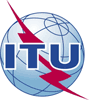 国 际 电 信 联 盟电信标准化局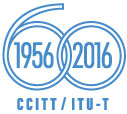 参考号:电话:传真:电子邮件:电信标准化局AAP-91勘误 1AAP/CL+41 22 730 5860+41 22 730 5853tsbdir@itu.int–	致国际电联成员国各主管部门；–	致ITU-T各部门成员；–	致ITU-T 部门准成员抄送：–	电信标准化局研究组主席和副主席–	电信发展局主任–	无线电通信局主任事由:有关采用替换批准程序（AAP）处理的建议书的情况Rec #TitleLast Call (LC) PeriodLast Call (LC) PeriodLast Call (LC) PeriodLast Call (LC) PeriodAdditional Review (AR) PeriodAdditional Review (AR) PeriodAdditional Review (AR) PeriodAdditional Review (AR) PeriodStatusRec #TitleLC StartLC EndLC
ResultLJ
ResultAR StartAR EndAR
ResultAJ
ResultStatusH.265 (V4)High efficiency video coding (Summary)2016-10-012016-10-28H.265.1 (V2) Conformance specification for ITU-T H.265 high efficiency video coding (Summary)2016-10-012016-10-28A A 